Fiche 3FICHE D'INFORMATION SUR UN CONCOURS DE HOOPERSCette fiche est expédiée au commissaire (1 fiche par commissaire) au minimum 2 semaines avant le concours afin qu'il puisse connaître ses conditions d'hébergement et établir un programme.Commission Nationale Education et Activités Cynophiles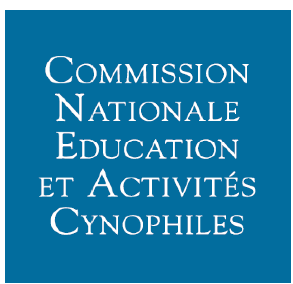 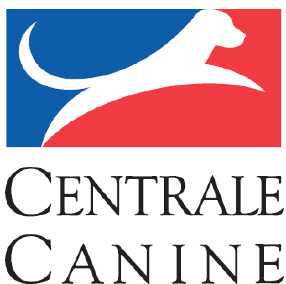 Président Jean Denis DEVINSPrécisions pour le planning du concoursPrécisions pour le planning du concoursPrécisions pour le planning du concoursClub :Club :Date :Heures de convocation des concurrents :Heure début des épreuves :Heure début des épreuves :Impératifs horaire :Impératifs horaire :Impératifs horaire :Ordre des épreuves :Ordre des épreuves :Ordre des épreuves :Heure de remise des prix :Heure de remise des prix :Heure de remise des prix :Nombre de concurrents par épreuves (S : Senior / J : Jeunes / H : Handi)EpreuveSSJJHHTotalNiveau 0Niveau 1Nombre de passageEpreuveSmallSmallSmallLargeLargeLargeEpreuveSJHSJHNiveau 2Niveau 3Nombre de passageCommissaire invitéNom :Prénom :Si concours à plusieurs commissaires, rappeler les noms des autres commissaires et préciser le chef de jury.Conditions d'accueilNom de l'hôtel (2 étoiles minimum), adresse, téléphone :Date d'envoi par l'organisateur : 